Publicado en Madrid el 21/03/2018 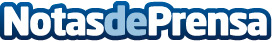 SMiD Cloud lanza su solución de cifrado de alta seguridad para PYMEsSMiD Cloud lanza en España SMiD Business, su solución de ciberseguridad para PYMEs. Estos dispositivos ofrecen las prestaciones más avanzadas en cuanto a seguridad y privacidad de la información almacenada, tal y como exige la nueva normativa europea de protección de datos. SMiD Cloud ha cerrado un acuerdo de distribución con All4Sec para su comercialización en EspañaDatos de contacto:Valle Fernándezpress@smidcloud.com+34 915 466 856Nota de prensa publicada en: https://www.notasdeprensa.es/smid-cloud-lanza-su-solucion-de-cifrado-de Categorias: Nacional E-Commerce Ciberseguridad http://www.notasdeprensa.es